ObjednatelObjednatelIČO:IČO:00064289DIČ:CZ00064289CZ00064289CZ00064289CZ00064289CZ00064289CZ00064289CZ00064289CZ00064289CZ00064289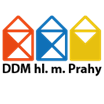 Dům dětí a mládeže hlavního města PrahyDům dětí a mládeže hlavního města PrahyDům dětí a mládeže hlavního města PrahyDům dětí a mládeže hlavního města PrahyDům dětí a mládeže hlavního města PrahyDům dětí a mládeže hlavního města PrahyDům dětí a mládeže hlavního města PrahyDům dětí a mládeže hlavního města PrahyDům dětí a mládeže hlavního města PrahyDům dětí a mládeže hlavního města PrahyDům dětí a mládeže hlavního města PrahyDům dětí a mládeže hlavního města PrahyDům dětí a mládeže hlavního města PrahyKarlínské náměstí 7Karlínské náměstí 7Karlínské náměstí 7Karlínské náměstí 7Karlínské náměstí 7Karlínské náměstí 7Karlínské náměstí 7Karlínské náměstí 7186 00  Praha186 00  Praha186 00  Praha186 00  Praha186 00  Praha186 00  PrahaDodavatelDodavatelIČO:07722486DIČ:Bc. Alžběta UngerováBc. Alžběta UngerováBc. Alžběta UngerováBc. Alžběta UngerováBc. Alžběta UngerováBc. Alžběta UngerováBankovní spojeníBankovní spojeníPetrohradská 2897Petrohradská 2897Petrohradská 2897Petrohradská 2897Petrohradská 2897Petrohradská 2897Číslo účtuČíslo účtu2000150008/60002000150008/60002000150008/60002000150008/60002000150008/6000KladnoKladnoKladnoKladnoKladnoKladno272 04  Kladno272 04  Kladno272 04  Kladno272 04  Kladno272 04  Kladno272 04  KladnoObjednáváme:Objednáváme:Objednáváme:dopravadopravadopravadopravadopravadopravadopravadopravadopravadopravadopravadopravaObjednáváme u Vás:

dopravu na letní tábory 2021 DDM hl. m. Prahy.


Cena celkem včetně DPH 194 431,00 Kč.


Objednávku vystavil: Hana Seifertová
Objednávku schválil: Ing. Mgr. Libor Bezděk




Objednávka bude zveřejněna ve veřejně přístupné elektronické databázi smluv.                                                            
                                                                
Akceptovaná objednávka nabývá účinnosti nejdříve dnem uveřejnění v registru smluv.                                                              
Plnění předmětu této objednávky před její účinností se považuje za plnění podle této akceptované objednávky a 
práva a povinnosti z ní vzniklé se řídí touto objednávkou.                                                              
                                                                
                                                                
Akceptace objednávky:                                                           
Tuto objednávku akceptujeme v celém rozsahu.                                                            
                                                                
Dne: 2.června 2021              jméno(tiskací písmo )   Tomáš Janda                        
                                                                
                                podpis a razítkoObjednáváme u Vás:

dopravu na letní tábory 2021 DDM hl. m. Prahy.


Cena celkem včetně DPH 194 431,00 Kč.


Objednávku vystavil: Hana Seifertová
Objednávku schválil: Ing. Mgr. Libor Bezděk




Objednávka bude zveřejněna ve veřejně přístupné elektronické databázi smluv.                                                            
                                                                
Akceptovaná objednávka nabývá účinnosti nejdříve dnem uveřejnění v registru smluv.                                                              
Plnění předmětu této objednávky před její účinností se považuje za plnění podle této akceptované objednávky a 
práva a povinnosti z ní vzniklé se řídí touto objednávkou.                                                              
                                                                
                                                                
Akceptace objednávky:                                                           
Tuto objednávku akceptujeme v celém rozsahu.                                                            
                                                                
Dne: 2.června 2021              jméno(tiskací písmo )   Tomáš Janda                        
                                                                
                                podpis a razítkoObjednáváme u Vás:

dopravu na letní tábory 2021 DDM hl. m. Prahy.


Cena celkem včetně DPH 194 431,00 Kč.


Objednávku vystavil: Hana Seifertová
Objednávku schválil: Ing. Mgr. Libor Bezděk




Objednávka bude zveřejněna ve veřejně přístupné elektronické databázi smluv.                                                            
                                                                
Akceptovaná objednávka nabývá účinnosti nejdříve dnem uveřejnění v registru smluv.                                                              
Plnění předmětu této objednávky před její účinností se považuje za plnění podle této akceptované objednávky a 
práva a povinnosti z ní vzniklé se řídí touto objednávkou.                                                              
                                                                
                                                                
Akceptace objednávky:                                                           
Tuto objednávku akceptujeme v celém rozsahu.                                                            
                                                                
Dne: 2.června 2021              jméno(tiskací písmo )   Tomáš Janda                        
                                                                
                                podpis a razítkoObjednáváme u Vás:

dopravu na letní tábory 2021 DDM hl. m. Prahy.


Cena celkem včetně DPH 194 431,00 Kč.


Objednávku vystavil: Hana Seifertová
Objednávku schválil: Ing. Mgr. Libor Bezděk




Objednávka bude zveřejněna ve veřejně přístupné elektronické databázi smluv.                                                            
                                                                
Akceptovaná objednávka nabývá účinnosti nejdříve dnem uveřejnění v registru smluv.                                                              
Plnění předmětu této objednávky před její účinností se považuje za plnění podle této akceptované objednávky a 
práva a povinnosti z ní vzniklé se řídí touto objednávkou.                                                              
                                                                
                                                                
Akceptace objednávky:                                                           
Tuto objednávku akceptujeme v celém rozsahu.                                                            
                                                                
Dne: 2.června 2021              jméno(tiskací písmo )   Tomáš Janda                        
                                                                
                                podpis a razítkoObjednáváme u Vás:

dopravu na letní tábory 2021 DDM hl. m. Prahy.


Cena celkem včetně DPH 194 431,00 Kč.


Objednávku vystavil: Hana Seifertová
Objednávku schválil: Ing. Mgr. Libor Bezděk




Objednávka bude zveřejněna ve veřejně přístupné elektronické databázi smluv.                                                            
                                                                
Akceptovaná objednávka nabývá účinnosti nejdříve dnem uveřejnění v registru smluv.                                                              
Plnění předmětu této objednávky před její účinností se považuje za plnění podle této akceptované objednávky a 
práva a povinnosti z ní vzniklé se řídí touto objednávkou.                                                              
                                                                
                                                                
Akceptace objednávky:                                                           
Tuto objednávku akceptujeme v celém rozsahu.                                                            
                                                                
Dne: 2.června 2021              jméno(tiskací písmo )   Tomáš Janda                        
                                                                
                                podpis a razítkoObjednáváme u Vás:

dopravu na letní tábory 2021 DDM hl. m. Prahy.


Cena celkem včetně DPH 194 431,00 Kč.


Objednávku vystavil: Hana Seifertová
Objednávku schválil: Ing. Mgr. Libor Bezděk




Objednávka bude zveřejněna ve veřejně přístupné elektronické databázi smluv.                                                            
                                                                
Akceptovaná objednávka nabývá účinnosti nejdříve dnem uveřejnění v registru smluv.                                                              
Plnění předmětu této objednávky před její účinností se považuje za plnění podle této akceptované objednávky a 
práva a povinnosti z ní vzniklé se řídí touto objednávkou.                                                              
                                                                
                                                                
Akceptace objednávky:                                                           
Tuto objednávku akceptujeme v celém rozsahu.                                                            
                                                                
Dne: 2.června 2021              jméno(tiskací písmo )   Tomáš Janda                        
                                                                
                                podpis a razítkoObjednáváme u Vás:

dopravu na letní tábory 2021 DDM hl. m. Prahy.


Cena celkem včetně DPH 194 431,00 Kč.


Objednávku vystavil: Hana Seifertová
Objednávku schválil: Ing. Mgr. Libor Bezděk




Objednávka bude zveřejněna ve veřejně přístupné elektronické databázi smluv.                                                            
                                                                
Akceptovaná objednávka nabývá účinnosti nejdříve dnem uveřejnění v registru smluv.                                                              
Plnění předmětu této objednávky před její účinností se považuje za plnění podle této akceptované objednávky a 
práva a povinnosti z ní vzniklé se řídí touto objednávkou.                                                              
                                                                
                                                                
Akceptace objednávky:                                                           
Tuto objednávku akceptujeme v celém rozsahu.                                                            
                                                                
Dne: 2.června 2021              jméno(tiskací písmo )   Tomáš Janda                        
                                                                
                                podpis a razítkoObjednáváme u Vás:

dopravu na letní tábory 2021 DDM hl. m. Prahy.


Cena celkem včetně DPH 194 431,00 Kč.


Objednávku vystavil: Hana Seifertová
Objednávku schválil: Ing. Mgr. Libor Bezděk




Objednávka bude zveřejněna ve veřejně přístupné elektronické databázi smluv.                                                            
                                                                
Akceptovaná objednávka nabývá účinnosti nejdříve dnem uveřejnění v registru smluv.                                                              
Plnění předmětu této objednávky před její účinností se považuje za plnění podle této akceptované objednávky a 
práva a povinnosti z ní vzniklé se řídí touto objednávkou.                                                              
                                                                
                                                                
Akceptace objednávky:                                                           
Tuto objednávku akceptujeme v celém rozsahu.                                                            
                                                                
Dne: 2.června 2021              jméno(tiskací písmo )   Tomáš Janda                        
                                                                
                                podpis a razítkoObjednáváme u Vás:

dopravu na letní tábory 2021 DDM hl. m. Prahy.


Cena celkem včetně DPH 194 431,00 Kč.


Objednávku vystavil: Hana Seifertová
Objednávku schválil: Ing. Mgr. Libor Bezděk




Objednávka bude zveřejněna ve veřejně přístupné elektronické databázi smluv.                                                            
                                                                
Akceptovaná objednávka nabývá účinnosti nejdříve dnem uveřejnění v registru smluv.                                                              
Plnění předmětu této objednávky před její účinností se považuje za plnění podle této akceptované objednávky a 
práva a povinnosti z ní vzniklé se řídí touto objednávkou.                                                              
                                                                
                                                                
Akceptace objednávky:                                                           
Tuto objednávku akceptujeme v celém rozsahu.                                                            
                                                                
Dne: 2.června 2021              jméno(tiskací písmo )   Tomáš Janda                        
                                                                
                                podpis a razítkoObjednáváme u Vás:

dopravu na letní tábory 2021 DDM hl. m. Prahy.


Cena celkem včetně DPH 194 431,00 Kč.


Objednávku vystavil: Hana Seifertová
Objednávku schválil: Ing. Mgr. Libor Bezděk




Objednávka bude zveřejněna ve veřejně přístupné elektronické databázi smluv.                                                            
                                                                
Akceptovaná objednávka nabývá účinnosti nejdříve dnem uveřejnění v registru smluv.                                                              
Plnění předmětu této objednávky před její účinností se považuje za plnění podle této akceptované objednávky a 
práva a povinnosti z ní vzniklé se řídí touto objednávkou.                                                              
                                                                
                                                                
Akceptace objednávky:                                                           
Tuto objednávku akceptujeme v celém rozsahu.                                                            
                                                                
Dne: 2.června 2021              jméno(tiskací písmo )   Tomáš Janda                        
                                                                
                                podpis a razítkoObjednáváme u Vás:

dopravu na letní tábory 2021 DDM hl. m. Prahy.


Cena celkem včetně DPH 194 431,00 Kč.


Objednávku vystavil: Hana Seifertová
Objednávku schválil: Ing. Mgr. Libor Bezděk




Objednávka bude zveřejněna ve veřejně přístupné elektronické databázi smluv.                                                            
                                                                
Akceptovaná objednávka nabývá účinnosti nejdříve dnem uveřejnění v registru smluv.                                                              
Plnění předmětu této objednávky před její účinností se považuje za plnění podle této akceptované objednávky a 
práva a povinnosti z ní vzniklé se řídí touto objednávkou.                                                              
                                                                
                                                                
Akceptace objednávky:                                                           
Tuto objednávku akceptujeme v celém rozsahu.                                                            
                                                                
Dne: 2.června 2021              jméno(tiskací písmo )   Tomáš Janda                        
                                                                
                                podpis a razítkoObjednáváme u Vás:

dopravu na letní tábory 2021 DDM hl. m. Prahy.


Cena celkem včetně DPH 194 431,00 Kč.


Objednávku vystavil: Hana Seifertová
Objednávku schválil: Ing. Mgr. Libor Bezděk




Objednávka bude zveřejněna ve veřejně přístupné elektronické databázi smluv.                                                            
                                                                
Akceptovaná objednávka nabývá účinnosti nejdříve dnem uveřejnění v registru smluv.                                                              
Plnění předmětu této objednávky před její účinností se považuje za plnění podle této akceptované objednávky a 
práva a povinnosti z ní vzniklé se řídí touto objednávkou.                                                              
                                                                
                                                                
Akceptace objednávky:                                                           
Tuto objednávku akceptujeme v celém rozsahu.                                                            
                                                                
Dne: 2.června 2021              jméno(tiskací písmo )   Tomáš Janda                        
                                                                
                                podpis a razítkoObjednáváme u Vás:

dopravu na letní tábory 2021 DDM hl. m. Prahy.


Cena celkem včetně DPH 194 431,00 Kč.


Objednávku vystavil: Hana Seifertová
Objednávku schválil: Ing. Mgr. Libor Bezděk




Objednávka bude zveřejněna ve veřejně přístupné elektronické databázi smluv.                                                            
                                                                
Akceptovaná objednávka nabývá účinnosti nejdříve dnem uveřejnění v registru smluv.                                                              
Plnění předmětu této objednávky před její účinností se považuje za plnění podle této akceptované objednávky a 
práva a povinnosti z ní vzniklé se řídí touto objednávkou.                                                              
                                                                
                                                                
Akceptace objednávky:                                                           
Tuto objednávku akceptujeme v celém rozsahu.                                                            
                                                                
Dne: 2.června 2021              jméno(tiskací písmo )   Tomáš Janda                        
                                                                
                                podpis a razítkoObjednáváme u Vás:

dopravu na letní tábory 2021 DDM hl. m. Prahy.


Cena celkem včetně DPH 194 431,00 Kč.


Objednávku vystavil: Hana Seifertová
Objednávku schválil: Ing. Mgr. Libor Bezděk




Objednávka bude zveřejněna ve veřejně přístupné elektronické databázi smluv.                                                            
                                                                
Akceptovaná objednávka nabývá účinnosti nejdříve dnem uveřejnění v registru smluv.                                                              
Plnění předmětu této objednávky před její účinností se považuje za plnění podle této akceptované objednávky a 
práva a povinnosti z ní vzniklé se řídí touto objednávkou.                                                              
                                                                
                                                                
Akceptace objednávky:                                                           
Tuto objednávku akceptujeme v celém rozsahu.                                                            
                                                                
Dne: 2.června 2021              jméno(tiskací písmo )   Tomáš Janda                        
                                                                
                                podpis a razítkoObjednáváme u Vás:

dopravu na letní tábory 2021 DDM hl. m. Prahy.


Cena celkem včetně DPH 194 431,00 Kč.


Objednávku vystavil: Hana Seifertová
Objednávku schválil: Ing. Mgr. Libor Bezděk




Objednávka bude zveřejněna ve veřejně přístupné elektronické databázi smluv.                                                            
                                                                
Akceptovaná objednávka nabývá účinnosti nejdříve dnem uveřejnění v registru smluv.                                                              
Plnění předmětu této objednávky před její účinností se považuje za plnění podle této akceptované objednávky a 
práva a povinnosti z ní vzniklé se řídí touto objednávkou.                                                              
                                                                
                                                                
Akceptace objednávky:                                                           
Tuto objednávku akceptujeme v celém rozsahu.                                                            
                                                                
Dne: 2.června 2021              jméno(tiskací písmo )   Tomáš Janda                        
                                                                
                                podpis a razítkoV  PrazeV  PrazeDne:2.6.2021Vyřizuje:Telefon:E-mail:Potvrzenou objednávku vraťte na výše uvedenou adresuPotvrzenou objednávku vraťte na výše uvedenou adresu